MSzE – XIV. Észak-Alföldi Regionális Szántóverseny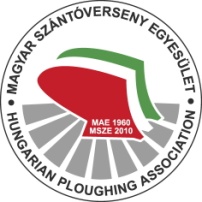 hivatalos rajtlista / végeredmény		kategória: VI. LÓFOGATOSHelyszín: RAMOCSAHÁZA		Dátum: 2015.09.12Minden jog fenntartva, csak a vezetőség hitelesítésével érvényes!						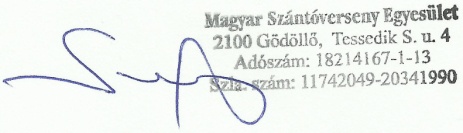 														   Főbíró / MSzE vezetőségi tagHelyezésPontszámTraktorLovakEkeEketestek számaMunkahely / SzponzorRajt-számNév, szül. dátumVI. KATEGÓRIA VI. KATEGÓRIA VI. KATEGÓRIA VI. KATEGÓRIA VI. KATEGÓRIA VI. KATEGÓRIA VI. KATEGÓRIA VI. KATEGÓRIA II.77PALIK-11BESENYŐD ÖNK. BARNAI ISTVÁN, MACZALI JÁNOS, BÁNHÁZI IMRE, ÓDER TIBOR EV-K19ORGOVÁN JÁNOS459BANDIK-11BESENYŐD ÖNK. BOGÁR ANDRÁS, MACZALI JÁNOS EV-K18TOKÁR JÓZSEFIII.68BABA-BANDIK-11SAJÁT20GÁBOR JÁNOSI.79TÁNCOS-STELLAK-11SAJÁT21SEBŐK JÁNOS